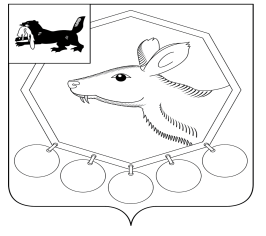 ДУМАмуниципального образования «Баяндаевский район»Иркутской областиРЕШЕНИЕот 30 сентября 2014 года Об утверждении структуры Думы МО «Баяндаевский район» шестого созываВ целях более полной реализации полномочий Думы МО «Баяндаевский район», руководствуясь Федеральным законом от 06.10.2003 г. № 131-ФЗ «Об общих принципах организации местного самоуправления в Российской Федерации», Уставом МО «Баяндаевский район»,ДУМА РЕШИЛА:Утвердить структуру Думы МО «Баяндаевский район» шестого созыва (прилагается)Настоящее решение подлежит опубликованию в районной газете «Заря» и в информационно - телекоммуникационной сети «Интернет».Председатель Думы МО «Баяндаевский район»В.И. Здышовс. Баяндай
«30» сентября 2014 г. № 2/4